QR kody- zeskanuj kod i poznaj odpowiedź na pytanie.Dlaczego króla Kazimierza nazywano Wielkim?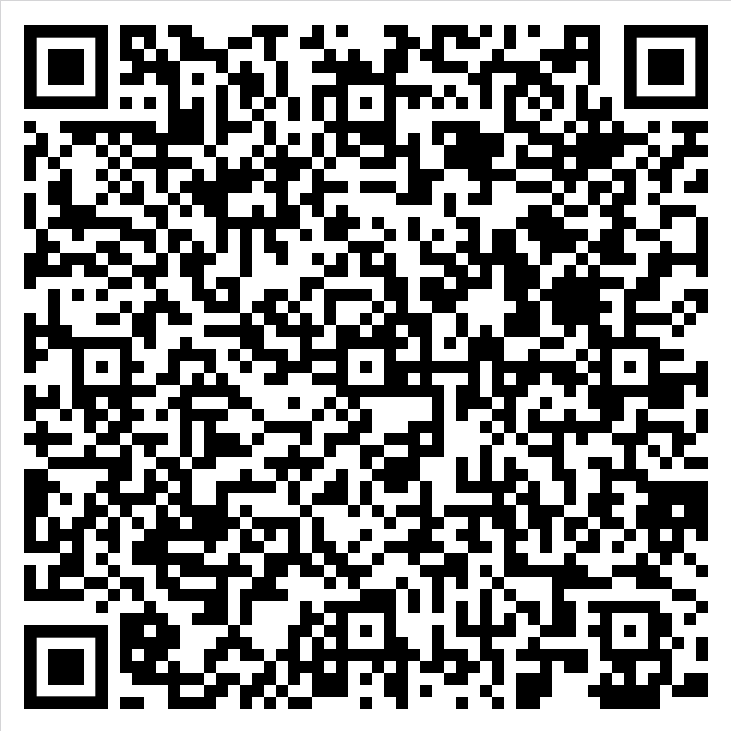 Jak nazywa się najwyższy szczyt w Polsce?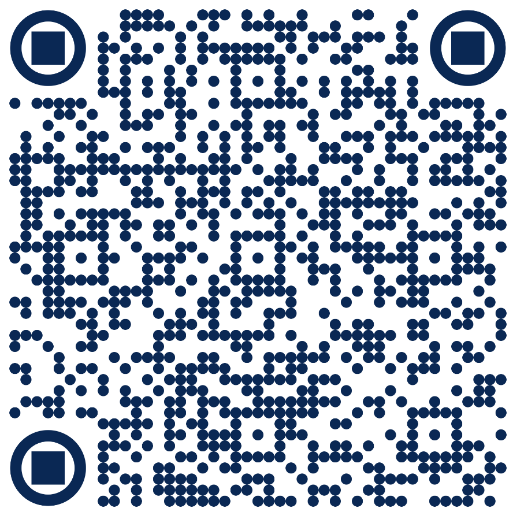 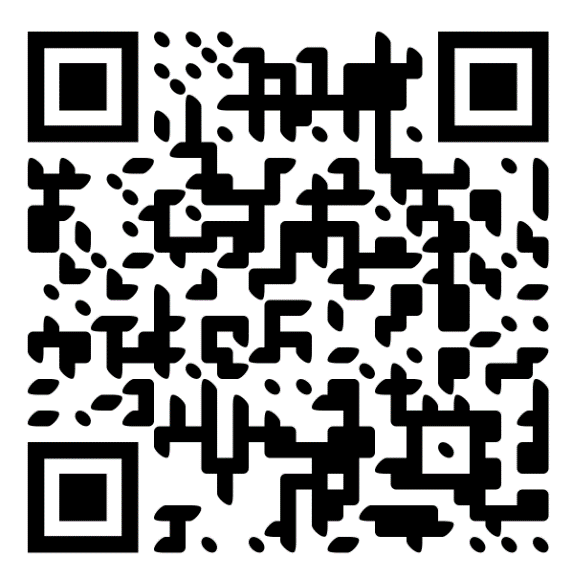 Jednostki długości:Kim jest Adam Niezgódka?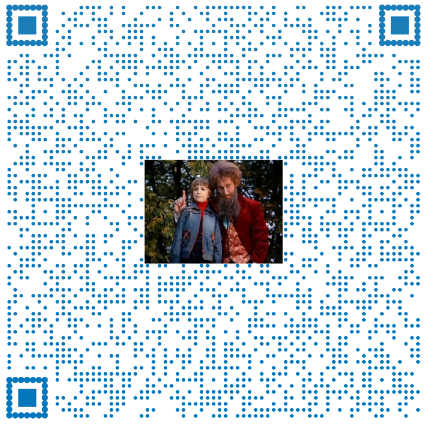 Kim Okazał się szpak Mateusz w Akademii Pana Kleksa?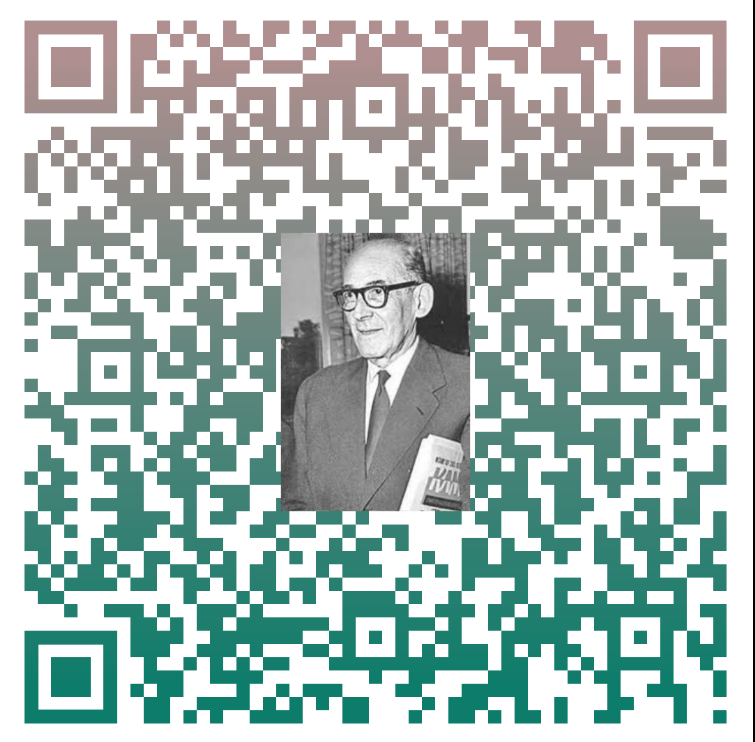 Kto był pierwszym władcą Polski?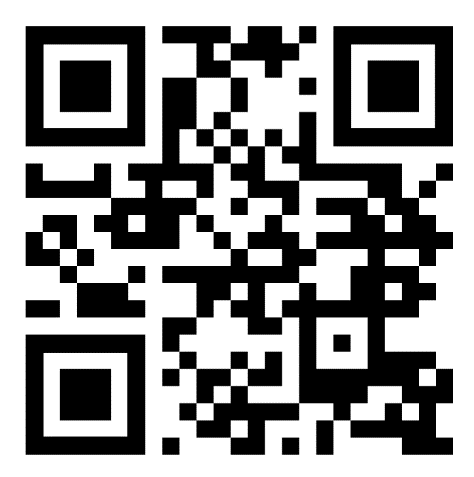 Kto napisał książkę Akademia Pana Kleksa?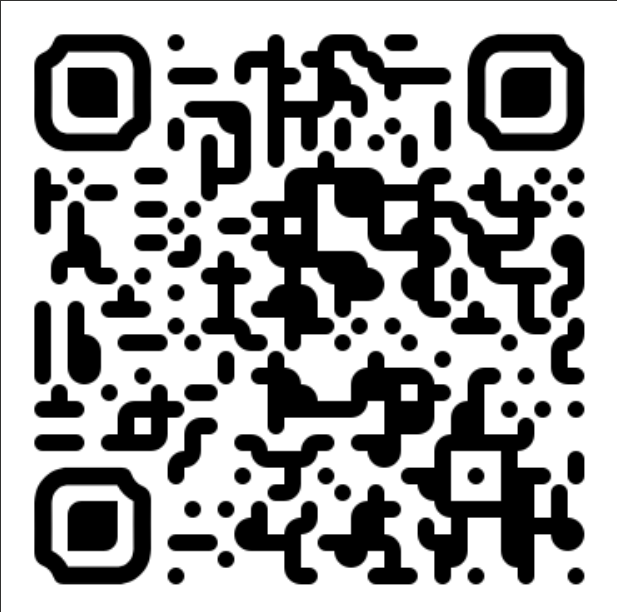 Które ptaki odlatują na zimę?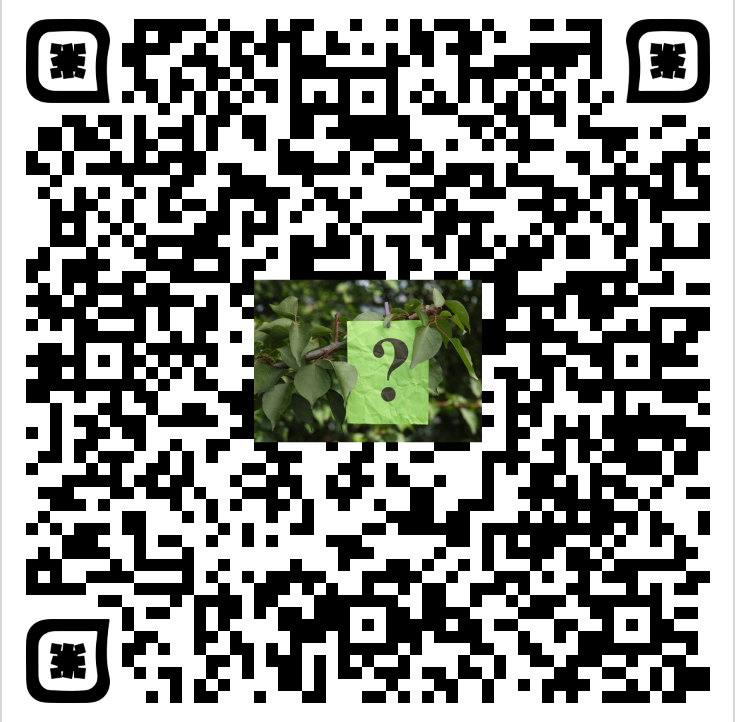 Najgroźniejszy wąż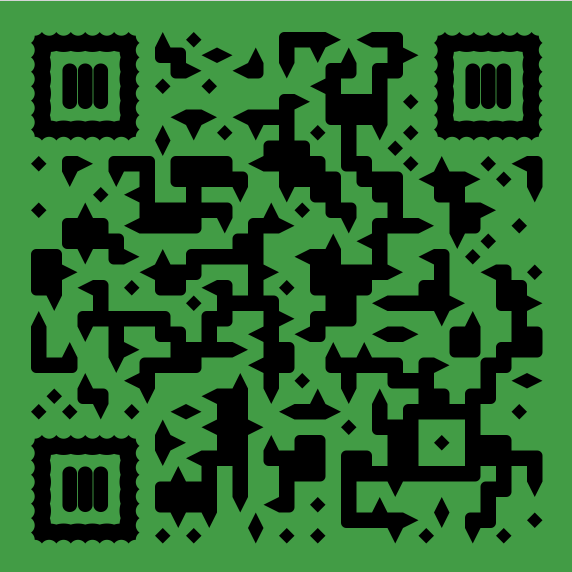 Najszybsze zwierzę na świecie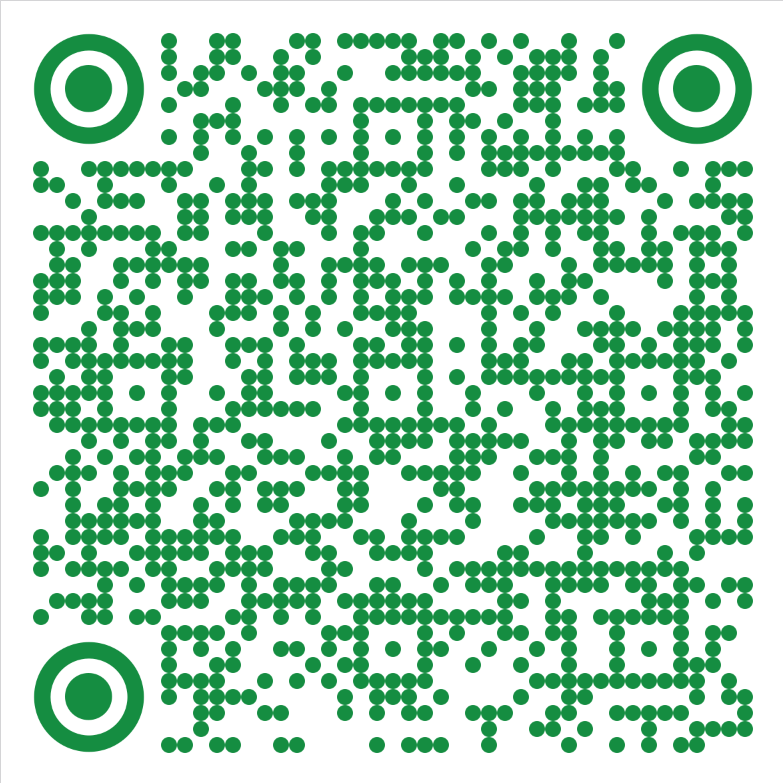 Najszybsze zwierzę świata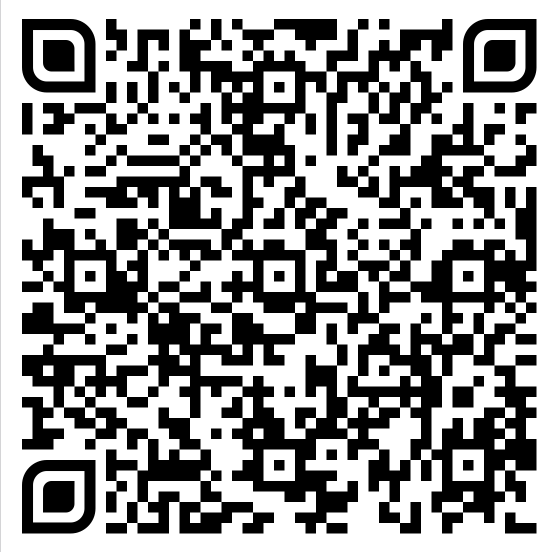 Najwyższe drzewo w Polsce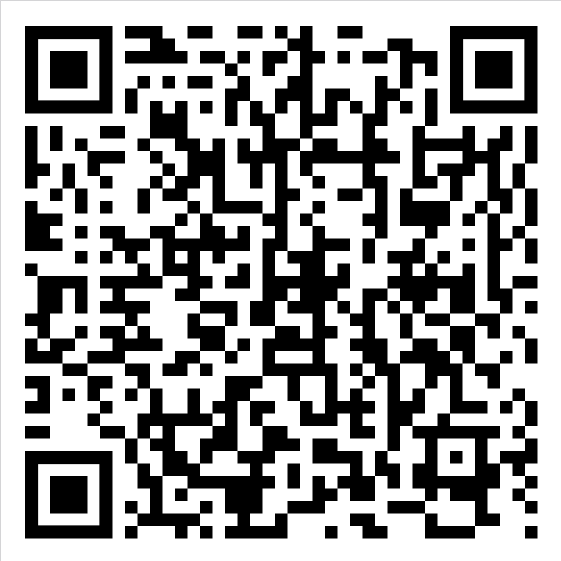 Rzadko spotykany ssak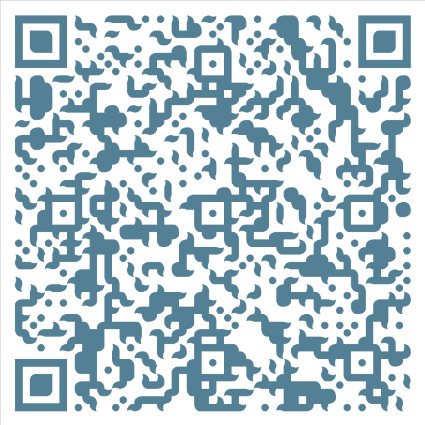 Zadanie matematyczne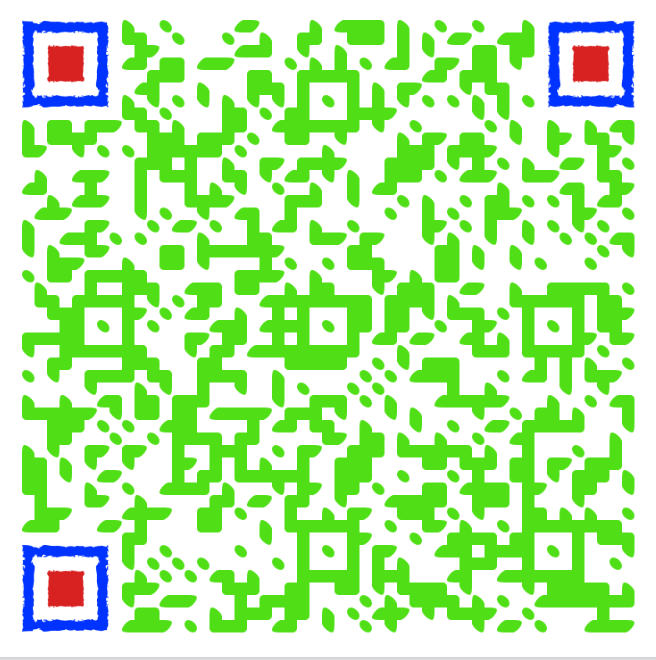 